■NICOホームページからお申し込みが可能です。（https://www.nico.or.jp/sien/seminar/42974）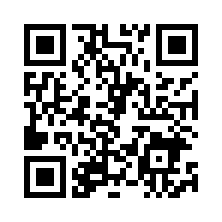 ■申込書による場合は、下記に必要事項を入力の上、電子メールで送信してください。　※ご記入いただいた情報は、プライバシーポリシーに基づき適正に扱います。プライバシーポリシーは当機構のホームページをご覧ください。（https://www.nico.or.jp）■視聴方法・オンライン会議ツールである「Zoom」で配信を行います。
・視聴の際に必要となるURL等の情報は、申し込みの際に記載いただいたメールアドレス宛にご連絡します。11月12日までにメールが届かない場合は、お問合せください。・パソコンのほか、タブレット、スマートフォンで視聴いただけます。（詳細は「免責事項等」をご確認ください。なお、ご利用の環境によって、通信料がかかる場合があります。）■非会員でお申込みの方参加費（１名：3,000円）の請求書をお送りしますので、納入をお願いします。（納入確認後に視聴に必要な情報をお送りします。）なお、今回のお申込みに合わせてNICOクラブに入会いただいた場合も、会員特典で参加費は無料です。加えて、機関誌NICOプレスの送付など他の特典も受けられます。この機会に是非ご加入ください。（年会費：3,000円）第69回NICOクラブセミナー申込書
（11/17（火）15：00～17：00）第69回NICOクラブセミナー申込書
（11/17（火）15：00～17：00）第69回NICOクラブセミナー申込書
（11/17（火）15：00～17：00）第69回NICOクラブセミナー申込書
（11/17（火）15：00～17：00）第69回NICOクラブセミナー申込書
（11/17（火）15：00～17：00）第69回NICOクラブセミナー申込書
（11/17（火）15：00～17：00）第69回NICOクラブセミナー申込書
（11/17（火）15：00～17：00）第69回NICOクラブセミナー申込書
（11/17（火）15：00～17：00）公益財団法人にいがた産業創造機構　企画チーム宛て（E-mail：club@nico.or.jp)公益財団法人にいがた産業創造機構　企画チーム宛て（E-mail：club@nico.or.jp)公益財団法人にいがた産業創造機構　企画チーム宛て（E-mail：club@nico.or.jp)公益財団法人にいがた産業創造機構　企画チーム宛て（E-mail：club@nico.or.jp)公益財団法人にいがた産業創造機構　企画チーム宛て（E-mail：club@nico.or.jp)公益財団法人にいがた産業創造機構　企画チーム宛て（E-mail：club@nico.or.jp)公益財団法人にいがた産業創造機構　企画チーム宛て（E-mail：club@nico.or.jp)公益財団法人にいがた産業創造機構　企画チーム宛て（E-mail：club@nico.or.jp)会社名・個人名業種会社名・個人名どちらかに☑をいれてください。□　NICOクラブ会員（１社３名まで無料）□　非会員どちらかに☑をいれてください。□　NICOクラブ会員（１社３名まで無料）□　非会員どちらかに☑をいれてください。□　NICOクラブ会員（１社３名まで無料）□　非会員どちらかに☑をいれてください。□　NICOクラブ会員（１社３名まで無料）□　非会員どちらかに☑をいれてください。□　NICOクラブ会員（１社３名まで無料）□　非会員NICOクラブ入会希望有　・　無所在地〒〒〒〒〒〒〒ＴＥＬＦＡＸＦＡＸ質問事項事務局で取りまとめて講師に提供します。当日、チャット形式での質問も可能です。質問事項事務局で取りまとめて講師に提供します。当日、チャット形式での質問も可能です。質問事項事務局で取りまとめて講師に提供します。当日、チャット形式での質問も可能です。参加される方の情報を以下に入力してください。メールアドレス１件ごとに、視聴に必要な情報をお送りします。複数の方が、端末１台を共有して視聴いただく場合は、代表者1名分の入力で結構です。参加される方の情報を以下に入力してください。メールアドレス１件ごとに、視聴に必要な情報をお送りします。複数の方が、端末１台を共有して視聴いただく場合は、代表者1名分の入力で結構です。参加される方の情報を以下に入力してください。メールアドレス１件ごとに、視聴に必要な情報をお送りします。複数の方が、端末１台を共有して視聴いただく場合は、代表者1名分の入力で結構です。参加される方の情報を以下に入力してください。メールアドレス１件ごとに、視聴に必要な情報をお送りします。複数の方が、端末１台を共有して視聴いただく場合は、代表者1名分の入力で結構です。参加される方の情報を以下に入力してください。メールアドレス１件ごとに、視聴に必要な情報をお送りします。複数の方が、端末１台を共有して視聴いただく場合は、代表者1名分の入力で結構です。参加される方の情報を以下に入力してください。メールアドレス１件ごとに、視聴に必要な情報をお送りします。複数の方が、端末１台を共有して視聴いただく場合は、代表者1名分の入力で結構です。参加される方の情報を以下に入力してください。メールアドレス１件ごとに、視聴に必要な情報をお送りします。複数の方が、端末１台を共有して視聴いただく場合は、代表者1名分の入力で結構です。参加される方の情報を以下に入力してください。メールアドレス１件ごとに、視聴に必要な情報をお送りします。複数の方が、端末１台を共有して視聴いただく場合は、代表者1名分の入力で結構です。参加者名参加者名役職役職役職メールアドレスメールアドレスメールアドレス